Shtojca 15 			[ Shtojcë për t’u plotësuar Autoriteti Kontraktor]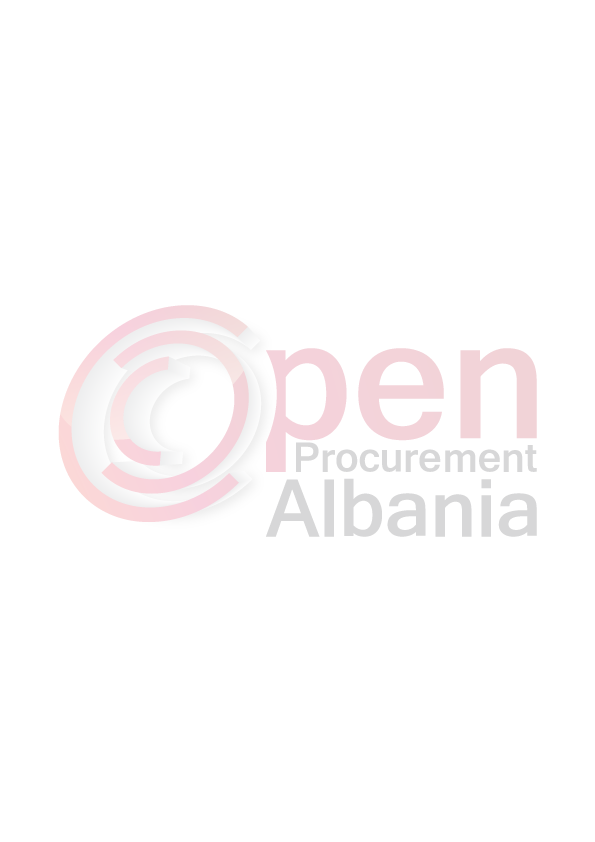 FORMULARI I NJOFTIMIT TË FITUESIT [Data 05.04.2016]Për: [SARK shpk]Procedura e prokurimit:Përshkrim i shkurtër i kontratës:   [Blerje materiale inerte (cakull, stabilizant, rere e lare]Publikime të mëparshme (nëse zbatohet): Buletini i Njoftimeve Publike [07.03.2016] [9]Kriteret e përzgjedhjes së fituesit:  çmimi më i ulët   PO  oferta ekonomikisht më e favorshme Njoftojme se, kane qenë pjesëmarrës në procedurë këta ofertues me vlerat përkatëse të ofruara:1- "SARK"                                                                 K52531415H                      Emri i plotë i shoqërisë 				 numri i NIPT-it 		Vlera  1 221 400  (njemilion e dyqindenjezetenjemije e katerqind) leke pa tvsh          (me numra dhe fjalë)2- "2Z KONSTRUKSION"                                      J63229466K     Emri i plotë i shoqërisë 				numri i NIPT-it 		Vlera  1 466 000  (njemilion e katerqindegjashtedhjetegjashtemije) leke pa tvsh          (me numra dhe fjalë)3- “GLAVENICA”                                                      K17710805AEmri i plotë i shoqërisë 				numri i NIPT-it 		Vlera 1 613 600 (njemilion e gjashteqindetrembedhjetemije e gjashteqind) leke pa tvsh          (me numra dhe fjalë)_________________________________________________________________________________Janë skualifikuar ofertuesit e mëposhtëm:Përkatësisht për arsyet e mëposhtme:Duke iu referuar procedurës së lartpërmendur, informojmë [SARK shpk - FIER ] se oferta e paraqitur, me një vlerë të përgjithshme prej 1 221 400  (njemilion e dyqindenjezetenjemije e katerqind) leke pa tvsh / pikët totale të marra  [_____]është identifikuar si oferta e suksesshme.Rrjedhimisht, jeni i lutur të paraqisni pranë [BASHKIA ROSKOVEC - Drejtoria Juridike] sigurimin e kontratës, siç parashikohet në dokumentat e tenderit, brenda 60 (gjashtedhjete) ditëve nga dita e marrjes/publikimit të këtij njoftimi. Në rast se nuk pajtoheni me këtë kërkesë, ose tërhiqeni nga nënshkrimi i kontratës, do të konfiskohet sigurimi i ofertës suaj (nëse është kërkuar) dhe kontrata do t’i akordohet ofertuesit vijues në klasifikimin përfundimtar, oferta e të cilit është dorëzuar me një vlerë të përgjithshme prej [vlera përkatëse e shprehur në fjalë dhe shifra], siç parashikohet në nenin 58 të Ligjit nr.9643 datë 20.11.2006 “Për prokurimin publik”, i ndryshuar.Njoftimi i Klasifikimit është bërë në datë 20.03.2016Ankesa: ka ose jo  JO (nëse ka) ka marrë përgjigje në datë ___________________________[Drejtuesi i autoritetit kontraktor]Majlinda BUFI